2017年中国乒乓球协会会员联赛(广东·惠州)站补充通知 2017年中国乒乓球协会第二站将于4月14日到16日在广东省惠州市举行，为保证比赛顺利进行，经报请国家体育总局乒乓球羽毛球运动管理中心同意，现将有关事宜补充通知如下：主办单位： 中国乒乓球协会 承办单位： 惠州市体育局广东省乒乓球协会惠州市乒乓球协会协办单位：惠州市体育彩票中心       真维斯服饰(中国)有限公司执行及推广单位：北京中乒体育文化发展责任有限公司比赛时间、地点及比赛项目：时间：2017年4月14日至16日地点：惠州市江北体育馆C馆比赛项目:男女团体、男女单打、特邀组单打（详见竞赛规程）参赛办法：（一）参赛资格：1、凡报名参赛的运动员均需注册为中国乒乓球协会会员；未注册会员的俱乐部和个人可在报名时免费办理注册手续，并参加比赛。2、参赛运动员凭二代身份证、港澳通行证、护照、军官证等有效身份证明原件参赛。3、团体比赛中允许运动员参加低于本年龄组别的比赛,参赛组别一经确定，同一年度内不得再次参加其它年龄组别的团体比赛，单打比赛不得跨年龄组。4、每名运动员每一年度只能代表同一个俱乐部、同一年龄组、同一队参加会员联赛。同一俱乐部同年龄组不同队的运动员，在参加各分站赛和总决赛时不得重新组合。违反上述规定者，将取消其本年度会员联赛分站赛和总决赛参赛资格。（二）报名方法凡报名参加个人赛或团体赛的可登录中国乒乓球羽毛球会员服务平台——乒羽家园，网址：(baomin.pingyujiayuan.com)查找到2017年中国乒乓球协会会员联赛(广东惠州站)，根据自己所参赛的项目按报名系统的要求报名即可(报名人数达到500人时提前截止报名)。1、联系人：李海强    联系电话：18607529456          邮箱：1004940561@qq.com为了保证报名准确，请报名者完成报名操作后与报名联系人电话核实。2、报名更改规定：报名如需更改请尽早通过报名系统进行修改，比赛开始前四天(4月10日00:00) 以后不再受理报名更改，赛前的组织委员会及裁判长与教练员联席会不接受报名更改。如未报到又未在限期前取消报名的俱乐部和运动员将被列入今后禁赛名单，如需解禁，需提交书面申请并缴纳罚金每人500元。3、团体比赛每个组别每个俱乐部限报3个队。4、团体比赛每个俱乐部可报领队1名、教练1名。每个队运动员最多可报5名，最少报2名。5、在团体比赛或单打比赛中，参赛运动员只能参加一个组别的比赛。（三）参赛费用1、团体或团体+单打竞赛服务费：30元/人；2、单打竞赛服务费：20元/人。注：个人会员证或团体会员证未过期的可免交参赛费。3、交费方法：现场报到时交费（四）食宿交通安排：本次比赛实行竞赛和接待工作分离的方式，承办单位只负责竞赛工作，并向参赛单位提供赛区交通、食宿等有关信息(详见第八、九条)，请各参赛单位自行安排好往返赛区的交通以及赛区住地到赛场的交通和比赛期间的食宿等相关事宜。有需要求助的事项可与赛区报到接待组联系。（五）关于保险的规定1、所有参赛人员必须是身体健康者，参赛人员应根据自身身体条件，天气和地理等方面的情况，量力而行参加比赛。2、所有参赛人员应由参赛单位或个人自行提前办理比赛期间的人身意外保险，否则，一切后果自负。参赛人员报到时，应出示保单原件，提交保单复印件。3、如参赛人员不愿办理保险或报到时不能提供保险的相关材料，须与承办单位签订《安全责任书》。七、报到（一）裁判长、编排组于4月12日报到；裁判员于4月13日报到。（二）4月13日上午9：00开始接受参赛队和运动员报到。（三）赛区报到接待组设在：惠州市江北会议中心小会议室(赛场旁边)。地址：广东省惠州市惠城区江北街道体育公园体育馆C馆旁会议中心。（四）报到接待组负责人：陈惠琴:13502287232.（五）大会定于4月13日下午17：00在惠州市江北会议中心小会议室(赛场旁边)召开组委会，裁判长、领队、教练员联席会，请有关人员按时参加。（六）运动员训练时间：4月13日上午9:00-12:00 下午3：00-6:00竞赛联系人：潘洲俊联系电话：13725008974八、酒店住宿推荐食宿交通服务单位：广东中航国际旅行社有限公司，此公司是惠州市政府会务差旅服务供应商，广东21家台湾游组团社之一，惠州市诚信示范企业！联系人：赖丽萍 13928311353刘招娣 15916383170联系人：赖经理 13928312353、刘经理 15916383170九、抵达交通线路1、从广州白云国际机场到达厅A8号门乘坐机场城际巴士惠州线----到达惠州市丽格国际公寓（候机楼）发车时间：08:00-21:50 （票价85元、大概2小时40分钟到达惠州）2、从深圳机场到达惠州的发车时间：7:10-20:40（票价65元、全程所需时常80分钟）3、从上海、温州,厦门、福州、江西南昌、合肥可到达惠州高铁南站。（距离市区49.2公里，车程1小时），从惠州南站坐惠州大亚湾316路，在西区街道办站下车，步行50米至西区办事处站，坐惠州公交K2路，在惠州学院或者惠州市中医院医院下车,或乘出租车抵达市区.4、从北京、上海、南京、重庆、成都、苏州、合肥、沈阳、江西等城市可以乘坐火车抵达惠州火车站（距离惠州市区6.3公里），抵达后可乘坐公交车或出租车抵达酒店十、旅游推荐联系人：赖经理 13928312353、刘经理 15916383170惠州西湖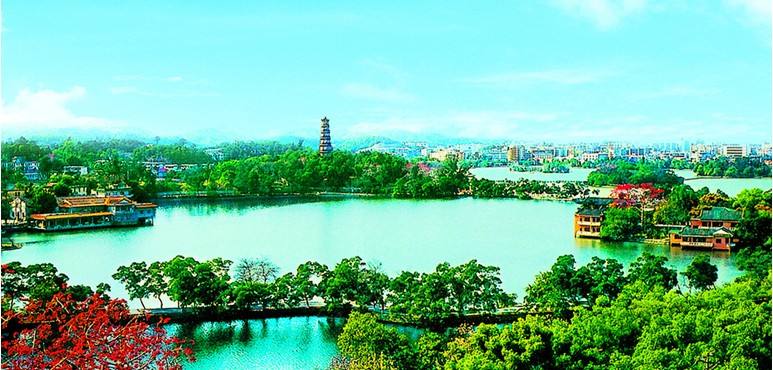 惠东巽寮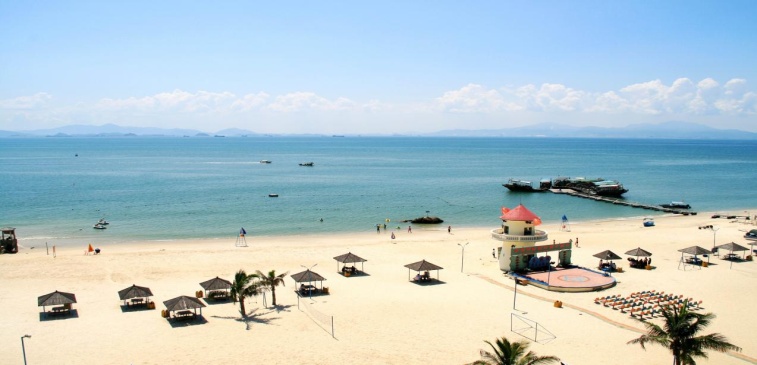 河源万绿湖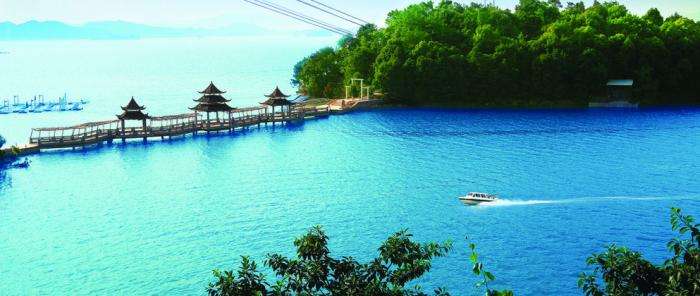 、酒店名称星级房价
(元/天)离酒店
距离联系电话及地址备注惠州凯宾斯基酒店五星级4800.5公里0752-2898888惠城区江北云山西路2号含早餐惠州富力万丽国际酒店五星级480/7801公里0752-7527399惠城区江北东江二路 2 号含早餐/含双早双晚惠州亿嘉国际大酒店四星级3390.7公里0752-7800888惠城区江北三新南路32号含早餐惠州金华悦国际酒店四星级2804公里0752-2088888惠城区下埔区下埔大道28号含早含接送惠州云尚大隐公寓酒店1950.3公里0752-7777795惠城区江北文昌一路华贸中心7号楼29层，体育公园旁无早餐惠州江景商务酒店标三星2081.1公里0752-2855888惠城区江北菊花二路（会展中心侧）含早餐惠州市玉州酒店三星级2580.9公里0752-7779999惠城区江北惠州大道58号(原玫瑰园大酒店)含早餐惠州金泰商务酒店三星级2880.1公里0752-2622328惠城区江北江畔花园1-3层含简易早序号旅游地点旅游项目备注1惠州巽寮一天惠州巽寮镇2惠州西湖、罗浮山一天惠州市区、博罗县3尚天然温泉小镇、农民画博物馆一天龙门县4惠州罗浮山、巽寮二天博罗县、惠东县5万绿湖、巴伐利亚庄园二天河源市